COLLEGE COUNCIL MEETING AGENDA 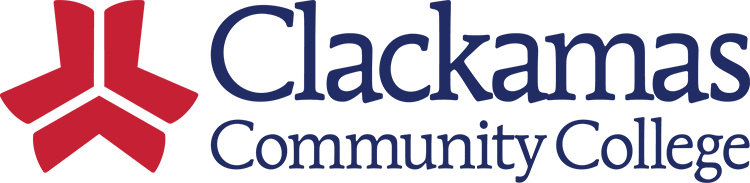 Date: March 17, 2023 | Time: 12:00-1:30PM | Location: ZOOM | Recorder: Kelly Wilshire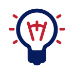          TOPIC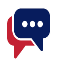 FacilitatorAllotted TimeKey Points Provide 50 words or less on expected outcomeCategoryLand & Labor AcknowledgementVolunteer5 minCollege Council opens with a time of acknowledgement and honor. Discussion Decision Advocacy InformationMeeting MinutesKelly Wilshire2 min.Due to a technical glitch, we don't have a recording or notes from the March 3rd meeting. If you have questions or follow-up regarding the topics from that agenda, feel free to reach out to Jason or Laurette. Discussion Decision Advocacy InformationStrategic Planning Progress ReportLisa Reynolds & Jason Kovac30 min.Summary of progress reports from the Strategic Planning implementation teams. Discussion Decision Advocacy InformationCommencement 2023Chris Sweet10 min.Update on what commencement will look like this coming June. Discussion Decision Advocacy InformationISP-151 Course ModalitiesDru Urbassik5 min.Frist read. Discussion Decision Advocacy InformationAssociation ReportsAssociated Student GovernmentClassifiedAssociate FacultyFull-time FacultyAdministrative/Confidential5 min Discussion Decision Advocacy InformationAnnouncements 5 min Discussion Decision Advocacy Information	       Upcoming Meeting Date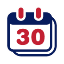 Start TimeEnd time		Location	April 7, 202312:00pm1:30pmZoomMembersDeans, Association Representatives, and two representatives from each division. Employees, students, and public encouraged to attend.Deans, Association Representatives, and two representatives from each division. Employees, students, and public encouraged to attend.Deans, Association Representatives, and two representatives from each division. Employees, students, and public encouraged to attend.